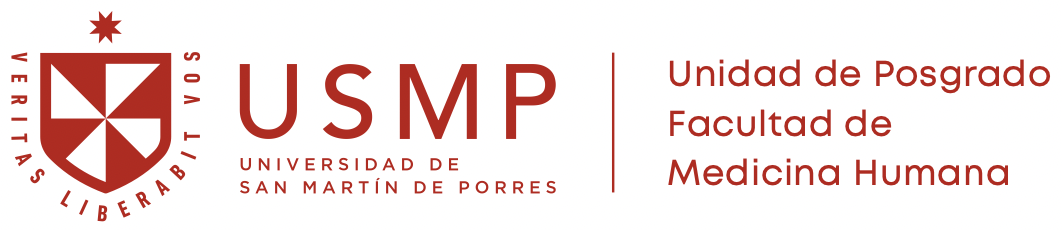 Anexo 4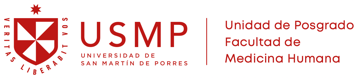 F01 PA04MODELO DE SOLICITUDSOLICITA:	INSCRIPCIÓN	ALCONCURSO	DE	DOCENTESCONTRATADOSSEÑOR:Yo,…………………………………………………..…………………………………………………….deNacionalidad…………………………..Profesión……………………………………Colegiado(a) Nº……………....... Identificado(a) con D.N.I Nº… .................................. ocarné de extranjería Nº……………………………….. Ante usted con el debidorespeto me presento y expongo: Que habiéndome enterado oficialmente de laConvocatoria a Concurso para Docentes Contratados en la .............. , para cubrir una (01) Plaza, asignada a la Facultad de ........................................................................... , para las asignaturas de………………………………………………………………………………, es que solicitoa usted disponer a quien corresponda mi inscripción como postulante al mencionado Concurso, y me propongo a someterme a las exigencias del mismo. Es justicia que espero alcanzar.Lima,………….. de………………………del ……………………………………………………Firma del postulanteDECLARACIÓN JURADAYo, ……………………………………………………………………..………………………, denacionalidad ……………………………………...… Identificado con DNI Nro.………………………....,domiciliado en …………………….………….…………………………………………………………………………………………..………, en pleno usode mis derechos constitucionales, en aplicación de la Ley Nro. 29988 y en concordancia con lo previsto en la Ley de Procedimientos Administrativos y Ley de Simplificación Administrativa, DECLARO BAJO JURAMENTO: no haber sido condenado con sentencia consentida o ejecutoriada por los delitos: terrorismo, apología del terrorismo, violación de la libertad sexual y/o tráfico ilícito de drogas. Asumo la responsabilidad civil y/o penal de cualquier acción de verificación posterior que compruebe la falsedad de la presente declaración jurada.Lima, ………………. de ......................... de 202……………………………………………………………………………….Firma…………………………………………………………………………….Nombres y apellidosDNI. Nro. …………………………………………………..LEY 28882DECLARACION JURADA DE DOMICILIOLEY No 28882; LEY DE DEROGACION DE ATRIBUCIONES DE LA PNP A EXPEDIR CERTIFICADOS DOMICILIARIOS.LEY No 27444; LEY DEL PROCEDIMIENTO ADMINISTRATIVO GENERALConste por el presente documento; al que brindo mayor fuerza legal, yo:………………………………………………………………………………….., DeNacionalidad peruano, con DNI Nº …………………………... domiciliado…………………………………………………………………………………	enpleno goce de los derecho constitucionales y en concordancia con lo previsto en la Ley de Procedimientos administrativos General Nº 27444.DECLARO BAJO JURAMENTOQue, la dirección que señalo líneas arriba; es mi domicilio real, actual efectivo y verdadero donde tengo vivencia real, física y permanente, en caso de comprobarse falsedad alguna estoy sometiéndome a las sanciones contempladas en el artículo 427 del Código Penal, en concordancia con el articulo IV inciso 1.7) “Principio de la Presunción de la Veracidad” del Título Preliminar, de la Ley de Procedimiento Administrativo General Ley Nº 27444.Para mayor constancia y validez y en cumplimiento firmo y pongo mi huella digital al pie del presente documento para los fines legales correspondientesLima, ………. de ……………………….. de 20…..…………………………………………..Firma	HuellaDECLARACIÓN JURADA DE NO TENERANTECEDENTES PENALESPor el presente documento, el (la) que suscribe, …………………………………….…………………..…………………………………………, identificado(a) con D.N.I. Nº ………………………………, condomicilio  en	………………………………………………………………….……………….del  distrito  de………………………………..………, Provincia de …………………………………, Departamento de……………….…….…………....DECLARO BAJO JURAMENTONO REGISTRAR ANTECEDENTES PENALES, a efecto de postular a una vacante según lo dispuesto por la Ley Nº 29607, publicada el 26 de Octubre de 2011 en el Diario Oficial “El Peruano”.Autorizado a su entidad a efectuar la comprobación de la veracidad de la presente declaración jurada solicitando tales antecedentes al Registro Nacional de Condenas del Poder Judicial.En caso de resultar falsa la información que proporciono, declaro haber incurrido en el delito de falsa declaración en Procesos Administrativos –Artículo 411º del Código Penal y Delito contra la fe Pública– Título XIX del Código Penal, acorde al artículo 32º de la Ley Nº 27444, Ley del Procedimiento Administrativos General.En fe de lo cual firmo la presente a los ……... días del mes de………………………….. del 20……….……………………………………………NombreD.N.I. Nº ……………………